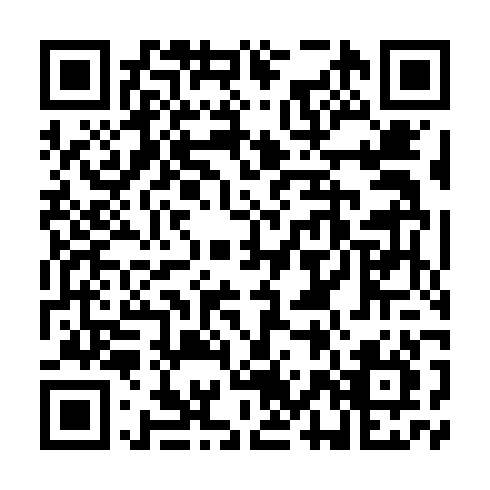 Ramadan times for Sri Jayawardenapura Kotte, Sri LankaMon 11 Mar 2024 - Wed 10 Apr 2024High Latitude Method: NonePrayer Calculation Method: Muslim World LeagueAsar Calculation Method: ShafiPrayer times provided by https://www.salahtimes.comDateDayFajrSuhurSunriseDhuhrAsrIftarMaghribIsha11Mon5:105:106:1912:203:356:226:227:2712Tue5:095:096:1812:203:356:226:227:2713Wed5:095:096:1812:203:346:226:227:2714Thu5:085:086:1712:203:346:226:227:2715Fri5:085:086:1712:193:336:226:227:2716Sat5:075:076:1612:193:326:226:227:2717Sun5:075:076:1612:193:316:216:217:2718Mon5:065:066:1512:183:316:216:217:2619Tue5:065:066:1512:183:306:216:217:2620Wed5:055:056:1512:183:296:216:217:2621Thu5:055:056:1412:173:286:216:217:2622Fri5:045:046:1412:173:286:216:217:2623Sat5:045:046:1312:173:276:216:217:2624Sun5:035:036:1312:173:266:216:217:2625Mon5:035:036:1212:163:256:216:217:2626Tue5:025:026:1212:163:246:206:207:2627Wed5:025:026:1112:163:246:206:207:2628Thu5:015:016:1112:153:236:206:207:2629Fri5:015:016:1012:153:226:206:207:2630Sat5:005:006:1012:153:216:206:207:2531Sun5:005:006:0912:143:206:206:207:251Mon4:594:596:0912:143:196:206:207:252Tue4:594:596:0812:143:186:206:207:253Wed4:584:586:0812:143:176:206:207:254Thu4:584:586:0712:133:166:206:207:255Fri4:574:576:0712:133:156:196:197:256Sat4:564:566:0612:133:146:196:197:257Sun4:564:566:0612:123:146:196:197:258Mon4:554:556:0512:123:156:196:197:259Tue4:554:556:0512:123:156:196:197:2510Wed4:544:546:0412:123:166:196:197:25